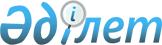 Мүгедектер және бас бостандығынан айыру орындарынан босатылған тұлғалар үшiн жұмыс орындарына квота белгiлеу туралы
					
			Күшін жойған
			
			
		
					Шығыс Қазақстан облысы Абай ауданының әкімдігінің 2013 жылғы 28 маусымдағы № 451 қаулысы. Шығыс Қазақстан облысының Әділет департаментінде 2013 жылғы 17 шілдеде № 2996 болып тіркелді. Күші жойылды - Шығыс Қазақстан облысы Абай ауданының әкімдігінің 2016 жылғы 12 ақпандағы № 23 қаулысымен      Ескерту. Күші жойылды - Шығыс Қазақстан облысы Абай ауданы әкімдігінің 12.02.2016 № 23 қаулысымен.

      РҚАО-ның ескертпесі.

      Құжаттың мәтінінде түпнұсқаның пунктуациясы мен орфографиясы сақталған.

      Қазақстан Республикасының 2001 жылғы 23 қаңтардағы "Қазақстан Республикасындағы жергiлiктi мемлекеттiк басқару және өзін-өзі басқару туралы" Заңының 31 бабы 1 тармағының 13), 14), 14-1), 14-3) тармақшаларына, Қазақстан Республикасының 2005 жылғы 13 сәуiрдегi "Қазақстан Республикасында мүгедектердi әлеуметтiк қорғау туралы" Заңының 31 бабының 1) тармақшаларына, Қазақстан Республикасының 2001 жылғы 23 қаңтардағы "Халықты жұмыспен қамту туралы" Заңының 7-бабының 5-2), 5-5) тармақшаларына сәйкес Абай ауданының әкiмдiгi ҚАУЛЫ ЕТЕДI:

      1. Мүгедектер үшiн жұмыс орынының жалпы санының үш пайызы мөлшерiнде, бас бостандығынан айыру орындарынан босатылған тұлғаларға және қылмыстық-атқару инспекциясы пробация қызметiнiң есебiнде тұрған адамдар үшiн бір пайызы мөлшерінде жұмыс орындарының квотасы белгіленсін.

      2. Осы қаулының орындалуына бақылау жасау аудан әкiмiнiң орынбасары Е. Лдибаевқа жүктелсiн.

      3. Қаулы алғаш ресми жарияланғаннан кейiн күнтiзбелiк он күн өткен соң қолданысқа енгiзiледi.


					© 2012. Қазақстан Республикасы Әділет министрлігінің «Қазақстан Республикасының Заңнама және құқықтық ақпарат институты» ШЖҚ РМК
				
      Аудан әкiмi 

Т. Мүсәпірбеков
